О внесении изменений в постановление Администрации города Когалыма от 19.03.2014 №532В соответствии с Федеральным законом от 06.10.2003 №131-ФЗ «Об общих принципах организации местного самоуправления в Российской Федерации», Уставом города Когалыма, в связи со служебной необходимостью:1. Раздел 6 приложения 1 постановления Администрации города Когалыма от 19.03.2014 №532 «О комиссии по предупреждению и ликвидации чрезвычайных ситуаций и обеспечению пожарной безопасности города Когалыма» изложить в следующей редакции:«6.1. Комиссия осуществляет свою деятельность в соответствии с планом, принимаемым на заседании Комиссии и утверждаемым председателем.6.2. Заседания Комиссии проводятся в очной или заочной форме по мере необходимости, но не реже одного раза в квартал. В исключительных случаях может быть проведено внеочередное заседание Комиссии.6.3. Заседание Комиссии проводит председатель Комиссии или по его поручению один из его заместителей.6.4. Заседание Комиссии считается правомочным, если на нем участвуют не менее половины ее членов.6.5. Члены Комиссии принимают участие в ее заседаниях без права замены, за исключением случаев увольнения, командировки, отпуска и болезни. В случае отсутствия на заседании члена Комиссии и лица, его замещающего, данные лица имеют право представить свое мнение по рассматриваемым вопросам в письменной форме.6.6. Подготовка материалов к заседанию Комиссии осуществляется руководителями структурных подразделений Администрации города Когалыма, подразделений и отделов территориальных органов федеральных органов исполнительной власти, организаций, к сфере ведения которых относятся вопросы, включенные в повестку дня планового заседания. Материалы должны быть представлены в Комиссию не позднее чем за 5 дней до даты проведения заседания, за исключением случаев внеочередного заседания Комиссии.6.7. Решения Комиссии принимаются простым большинством голосов, участвующих в очном (заочном) заседании членов Комиссии. В случае равенства голосов решающим является голос председателя Комиссии.6.8. При заочном голосовании члены Комиссии выражают мнение путем направления секретарю Комиссии подписанного ими листа согласования с отметкой о согласовании (несогласовании) проекта протокола заседания Комиссии способами, обеспечивающими его оперативное получение (электронная почта, факс, нарочно), в день проведения заочного голосования.6.9. В случае несогласия с проектом протокола заседания Комиссии в целом или с отдельными его положениями член Комиссии выражает особое мнение в письменной форме отдельным документом, который приобщается к листу согласования с указанием в листе согласования особого мнения. Особое мнение члена Комиссии приобщается к протоколу заседания Комиссии.6.10. Решения Комиссии оформляются в виде протоколов, которые подписываются председателем Комиссии или его заместителем, председательствующим на заседании, и секретарем Комиссии, а при необходимости - в виде проекта распоряжения или постановления Администрации города Когалыма, которое вносится в установленном порядке на утверждение главе города Когалыма.6.11. При проведении заседания Комиссии в очной или заочной форме допускается замена члена Комиссии лицом, исполняющим его обязанности по основному месту службы (работы), в случае его командировки, болезни или отпуска с предоставлением права участвовать в обсуждении вопросов, вынесенных на заседание Комиссии, и голосовать по ним. О замене члена Комиссии председатель Комиссии уведомляется лицом, исполняющим обязанности члена Комиссии по основному месту службы (работы), после получения повестки заседания Комиссии.6.12. Решения Комиссии, принимаемые в соответствии с ее компетенцией, являются обязательными для всех структурных подразделений Администрации города Когалыма. Решения Комиссии носят рекомендательный характер для отделов территориальных органов федеральных органов исполнительной власти, организаций и общественных объединений города Когалыма, если иное не предусмотрено законодательством Российской Федерации.6.13. Организационно-техническое обеспечение деятельности Комиссии осуществляет отдел по делам гражданской обороны и чрезвычайным ситуациям Администрации города Когалыма.».2. Отделу по делам гражданской обороны и чрезвычайным ситуациям Администрации города Когалыма (С.А.Ларионов) направить в юридическое управление Администрации города Когалыма текст постановления, его реквизиты, сведения об источнике официального опубликования в порядке и сроки, предусмотренные распоряжением Администрации города Когалыма               от 19.06.2013 №149-р «О мерах по формированию регистра муниципальных нормативных правовых актов Ханты-Мансийского автономного округа – Югры» для дальнейшего направления в Управление государственной регистрации нормативных правовых актов Аппарата Губернатора Ханты-Мансийского автономного округа - Югры.3. Опубликовать настоящее постановление в газете «Когалымский вестник» и разместить на официальном сайте Администрации города Когалыма в информационно-телекоммуникационной сети «Интернет» (www.admkogalym.ru).4. Контроль за выполнением постановления возложить на заместителя главы города Когалыма А.М.Качанова.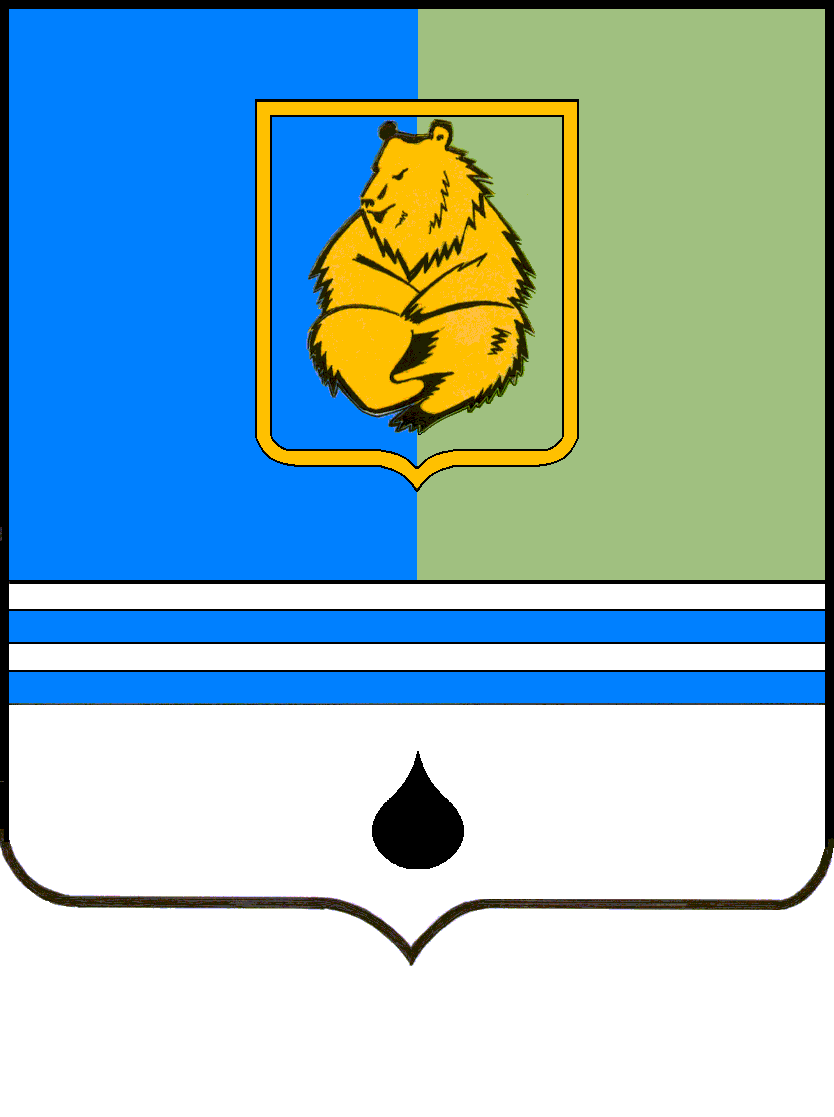 ПОСТАНОВЛЕНИЕАДМИНИСТРАЦИИ ГОРОДА КОГАЛЫМАХанты-Мансийского автономного округа - ЮгрыПОСТАНОВЛЕНИЕАДМИНИСТРАЦИИ ГОРОДА КОГАЛЫМАХанты-Мансийского автономного округа - ЮгрыПОСТАНОВЛЕНИЕАДМИНИСТРАЦИИ ГОРОДА КОГАЛЫМАХанты-Мансийского автономного округа - ЮгрыПОСТАНОВЛЕНИЕАДМИНИСТРАЦИИ ГОРОДА КОГАЛЫМАХанты-Мансийского автономного округа - Югрыот [Дата документа]от [Дата документа]№ [Номер документа]№ [Номер документа]